How exciting!We have just received this email from Marley the Meerkat. Can you help him?From: marleymeerkat@cornerstoneseducation.co.ukHello Year 1,
My name is Marley the Meerkat. I have travelled to the UK from Munda Wanga Environmental Park in Zambia to visit my family and friends in London Zoo. Before I go there, I would like to explore London and see all the exciting sights I’ve heard so much about. Mrs Joyner told me you’ve been learning all about your capital city. Can you plan an exciting tour of London for me? What I really need is your ideas about things to do, places to visit and information on how I should travel around London. That would be fantastic and very helpful!Kind regards,
Marley the Meerkat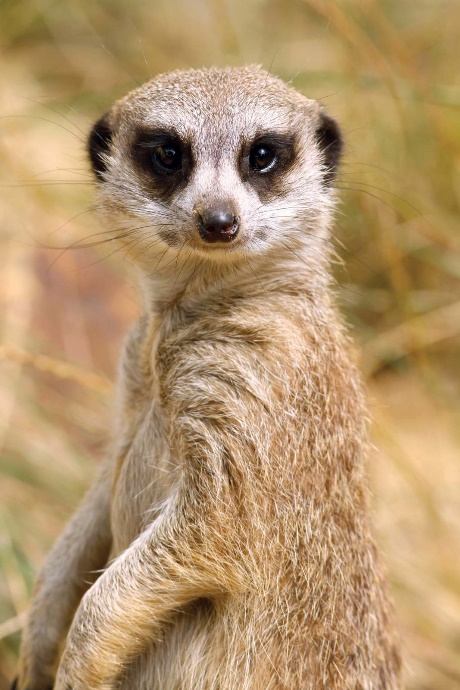 